Schulart:					Kaufmännische BerufsschuleBerufsfeld:				Wirtschaft und VerwaltungAusbildungsberuf:		Tourismuskaufmann/-kauffrau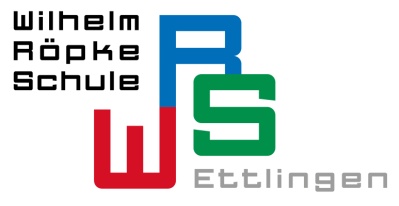 Stundentafel (Teilzeitunterricht) * Die Projektkompetenz wird als Note im Zeugnis separat ausgewiesen.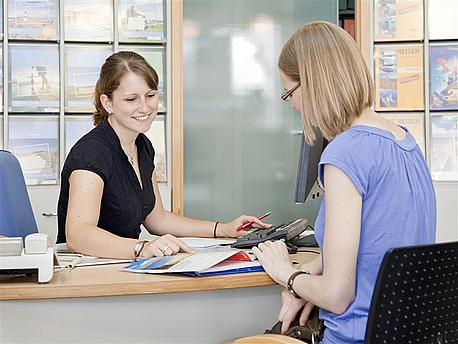 Es handelt sich dabei jedoch nicht um ein eigenständiges Unterrichtsfach, sondern wird im Rahmen der Berufsfachlichen Kompetenz durchgeführt und bewertet.Bereiche/Lernfelder1. Schuljahr2. Schuljahr3. SchuljahrPflichtbereich	Religion	Deutsch	Gemeinschaftskunde	Englisch111111111111	Berufsfachliche Kompetenz	Projektkompetenz*888Wahlpflichtbereich(S/E-Programm)111Summe131313